РОССИЙСКАЯ ФЕДЕРАЦИЯ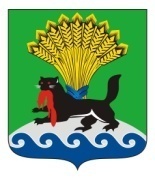 ИРКУТСКАЯ ОБЛАСТЬИРКУТСКОЕ РАЙОННОЕ МУНИЦИПАЛЬНОЕ ОБРАЗОВАНИЕАДМИНИСТРАЦИЯПОСТАНОВЛЕНИЕот «_11_»______06_____ 20 20 г.				                                  №_317_Об утверждении Решения о подготовке и реализации бюджетных инвестиций в строительство водовода по Якутскому тракту до с. Хомутово в Иркутском районном муниципальном образованииВ целях реализации мероприятий по строительству объектов водоснабжения, водоотведения Иркутского районного муниципального образования, в соответствии со статьей 79 Бюджетного кодекса Российской Федерации, разделами II, III Порядка осуществления бюджетных инвестиций в форме капитальных вложений в объекты муниципальной собственности Иркутского районного муниципального образования, а также принятия решений о подготовке и реализации бюджетных инвестиций в указанные объекты, утвержденного постановлением администрации Иркутского районного муниципального образования от 17.11.2014 № 4727, руководствуясь статьями 39, 45, 54 Устава Иркутского районного муниципального образования, администрация Иркутского районного муниципального образования ПОСТАНОВЛЯЕТ:1. Утвердить Решение о подготовке и реализации бюджетных инвестиций в строительство водовода по Якутскому тракту до с. Хомутово в Иркутском районном муниципальном образовании (прилагается).2. Опубликовать настоящее постановление в газете «Ангарские огни» и разместить в информационно-телекоммуникационной сети «Интернет» на официальном сайте Иркутского районного муниципального образования www.irkraion.ru. 3. Контроль исполнения настоящего постановления возложить на заместителя Мэра Иркутского района.Мэр                                                                                                            Л.П. ФроловПриложениеутверждено постановлением администрации Иркутского районного муниципального образованияот «___» _________2020г. № ______РЕШЕНИЕО ПОДГОТОВКЕ И РЕАЛИЗАЦИИ БЮДЖЕТНЫХ ИНВЕСТИЦИЙ В СТРОИТЕЛЬСТВО ВОДОВОДА ПО ЯКУТСКОМУ ТРАКТУ ДО                     С. ХОМУТОВО В ИРКУТСКОМ РАЙОННОМ МУНИЦИПАЛЬНОМ ОБРАЗОВАНИИНаименование объекта строительства – водовод вдоль Якутского тракта (от 0 км а/д «Иркутск-Усть-Ордынский) до с. Хомутово (18 км а/д «Иркутск-Усть-Ордынский» в Иркутском районном муниципальном образовании  (далее - Объект).Местонахождение объекта: вдоль Якутского тракта до с. Хомутово в Иркутском районном муниципальном образованииНаправление инвестирования – строительство.Реализация бюджетных инвестиций осуществляется в два этапа.1 этап – проектирование, в том числе: выполнение работ по проектированию объектов, в соответствии с требованиями положения о составе разделов проектной документации и требованиях к их содержанию, утверждённого постановлением Правительства Российской Федерации от 16 февраля 2008 г. № 87, в том числе:Схема территории размещения объекта.Подготовка проектной документации лесных участков.Инженерно-геодезические изыскания.Инженерно-геологические изыскания.Инженерно-гидрометеорологические изыскания.Инженерно-экологические изыскания.Раздел 1 «Пояснительная записка».Раздел 2 «Проект полосы отвода».Раздел 3 «Технологические и конструктивные решения линейного объекта. Искусственные сооружения».Раздел 4 «Здания, строения и сооружения, входящие в инфраструктуру линейного объекта».Раздел 5 «Проект организации строительства».Раздел 6 «Проект организации работ по сносу (демонтажу) линейного объекта» (при необходимости).Раздел 7 «Мероприятия по охране окружающей среды».Раздел 8 «Мероприятия по обеспечению пожарной безопасности».Раздел 9 «Смета на строительство».Раздел 10 «Иная документация в случаях, предусмотренных федеральными законами».«Оценка воздействия на окружающую среду» с «Охраной окружающей среды на период строительства».Проект по рыбоохранным мероприятиям.Дополнительные разделы:- Раздел переноса инженерных сетей и коммуникаций, газопроводов, канализации, водопровода и других сетей, попадающих в границы проведения работ (при необходимости).-  Проект межевания и проект планировки территории.- При необходимости дополнительного отвода земельного участка, проектная организация по разработанной проектной документации определяет границы отвода земельного участка на топографической основе в масштабе 1:500, с указанием координат и представляет ведомости расчёта площадей (временного и постоянного отвода).2 этап – строительство объекта, в том числе:1) выполнение работ по строительству водовода, насосных станций;2) выполнение работ по строительному контролю;3) выполнение работ по авторскому надзору.Обоснование реализации бюджетных инвестиций представлено в приложении к настоящему Решению.Главный распорядитель бюджетных средств и муниципальный заказчик – Комитет по управлению муниципальным имуществом и жизнеобеспечению администрации Иркутского районного муниципального образования.Параметры, непосредственно характеризующие объект строительства по 1 этапу:- Муниципальные образования, попадающие в пятно строительства водовода: Уриковское МО, Хомутовское МО, Усть-Кудинское МО;- Ориентировочная протяженность сетей водоснабжения составляет 25 км (уточняется при проектировании).- Диаметры проектируемых трубопроводов будут определены расчётом исходя из потребности муниципальных образований в питьевом водоснабжении;- Количество «ниток» прокладываемых труб будет определено расчётом (но не менее 2 штук) исходя из потребности муниципальных образований в питьевом водоснабжении;- Сети водоснабжения из полиэтиленовых труб;- Предварительная потребность в водоснабжении муниципальных образований:Хомутовское МО – 22,251 тыс. м.куб. в сутки (уточняется при проектировании);Уриковское МО – 18,157 тыс. м.куб. в сутки (уточняется при проектировании);Усть-Кудинское МО – 1,37 тыс. м.куб. в сутки (уточняется при проектировании).Параметры объекта по 2 этапу будут уточнены после реализации 1 этапа.Предполагаемый срок ввода в эксплуатацию объекта – 2026 год, в том числе предполагаемый срок реализации 1 этапа – 2024 год.Параметры стоимости и финансового обеспечения объекта.Стоимость реализации 1 этапа - разработки проектно-сметной документации составляет 85 669 573,90 рублей.Распределение бюджетных инвестиций на разработку проектно-сметной документации в сумме 85 669 573,90 рублей по годам реализации:2020 год – 31 868 131,87 рублей;2021 год – 500 000,00 рублей;2022 год – 500 000,00 рублей;2023 год – 500 000,00 рублей;2024 год – 52 301 442,03 рублей.Объем выделенных бюджетных инвестиций на разработку проектно-сметной документации по источникам финансового обеспечения: за счет средств бюджета Иркутского районного муниципального образования – 56 669 573,90 рублей; за счет средства бюджета Иркутской области – 29 000 000,00 рублей.Распределение бюджетных инвестиций на разработку проектно-сметной документации по годам с выделением объема по источникам финансового обеспечения:2020 год – за счет средств бюджета Иркутского районного муниципального образования – 2 868 131,87 рублей, за счет средств бюджета Иркутской области – 29 000 000,00 рублей;2021 год – за счет средств бюджета Иркутского районного муниципального образования – 500 000,00 рублей;2022 год – за счет средств бюджета Иркутского районного муниципального образования – 500 000,00 рублей;2023 год – за счет средств бюджета Иркутского районного муниципального образования – 500 000,00 рублей;2024 год – за счет средств бюджета Иркутского районного муниципального образования – 52 301 442,03 рублей.Параметры стоимости и финансового обеспечения строительства объекта по 2 этапу будут определены после завершения 1 этапа проектирования.Земельные участки под проектирование и строительство объекта: будут определены на этапе проектирования, путем согласования с ОГКУ «Дирекция по строительству и эксплуатации автомобильных дорог Иркутской области» прокладки инженерных сетей в полосе отвода автомобильной дороги общего пользования межмуниципального значения Иркутской области. Заместитель Мэра района                                                                     И.Б. Кузнецов
Приложение к Решению о подготовке и реализации бюджетных инвестиций в в строительство водовода по Якутскому тракту до с. Хомутово в Иркутском районном муниципальном образованииОбоснование необходимости реализации мероприятия в строительство водовода по Якутскому тракту до с. Хомутово в Иркутском районном муниципальном образованииВ ряде населенных пунктов, расположенных на территории Иркутского районного муниципального образования, отсутствует централизованное водоснабжение и водоотведение.Показатели качества воды, в соответствии с проведенными лабораторными исследованиями в рамках ежеквартального мониторинга, не соответствуют требованиям СанПиН 2.1.4.1074-01 «Питьевая вода. Гигиенические требования к качеству воды централизованных систем питьевого водоснабжения. Контроль качества». Кроме того, существующие источники водоснабжения невозможно оформить как источники водоснабжения питьевого назначения, так как в подавляющем большинстве, ввиду беспорядочной и хаотичной застройки местности, отсутствует возможность установления зон санитарной охраны. А также не во всех населенных пунктах имеется возможность заправки пожарных машин, что ставит под угрозу пожарную безопасность ряда населенных пунктов района.В целях улучшения санитарно-эпидимиологического состояния территории Иркутского районного муниципального образования и обеспечения населения качественными коммунальными услугами, а также, учитывая социальную значимость данного вопроса, необходимо строительство магистральных трубопроводов водоснабжения и водоотведения на территории Иркутского районного муниципального образования. Мероприятия по строительству будут реализованы по следующим направлениям:Байкальский тракт: Молодежное, Ушаковское муниципальные образования (п. Патроны, д. Новолисиха, п. Светлый, п. Солнечный, 
п. Еловый);Голоустненский тракт: Ушаковское (с. Пивовариха), Дзержинское муниципальные образования;Якутский тракт: Хомутовское муниципальное образование, с. Урик д. Усть-Куда;Александровский тракт: Уриковское муниципальное образование;Московский тракт: Мамонское, Максимовское муниципальные образования;Плишкинский тракт: г. Иркутск (мкр. Славный), Хомутовское муниципальное образование (п. Плишкино).Первый этап реализации запланированного проекта - разработка проектно-сметной документации на строительство водовода и канализационного коллектора по Якутскому тракту до с. Хомутово в Иркутском районном муниципальном образовании.Техническим заданием на разработку проектно-сметной документации предусмотрено обеспечение указанных населенных пунктов централизованным холодным водоснабжением питьевого качества, противопожарным водоснабжением и водоотведением (до правобережных канализационно-очистных сооружений г. Иркутска).2 этап – строительство объектов, в том числе:1) выполнение работ по строительству объектов (сети водоснабжения, водоотведения);2) выполнение работ по строительному контролю;3) выполнение работ по авторскому надзору.Мероприятия по разработке проектно-сметной документации включены в муниципальную программу «Развитие коммунально-инженерной инфраструктуры и энергосбережение в Иркутском районном муниципальном образовании» на 2018-2023 годы.Заместитель Мэра района                                                                     И.Б. Кузнецов
